1	Lire, regarder et parler1	bonnes résolutions1.	Au début de chaque année, beaucoup de personnes prennent de bonnes résolutions. Lisez les résolutions sur les post-its suivants et expliquez-les d’une autre manière en français. www.kijiji.ca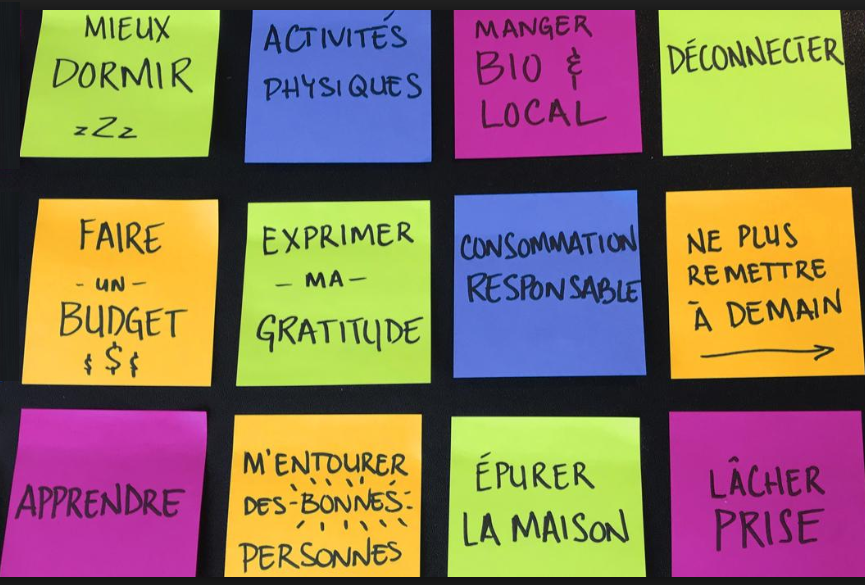 2.	Cherchez sur Internet le fragment 5 bonnes résolutions originales pour 2019 (2’35’’). Regardez-le puis répondez aux questions. (https://www.dailymotion.com/video/x6zgre1)a. Quelles résolutions notées sur les post-its avez-vous reconnues ? b. Quelles sont les autres résolutions nommées ? 	c. Quel est le dernier conseil ? 3.	Parlez avec deux autres élèves. Répondez aux questions suivantes en français.	a. Et vous, avez-vous pris des résolutions comparables à celles citées sur les post-its et dans le fragment ? Motivez votre réponse.	b. Avez-vous pris d’autres résolutions pour 2019 ? Si oui, lesquelles, et comment allez-vous les tenir ? Si non, pourquoi pas ?  	c. Y a-t-il une résolution que vous ne prendrez jamais ? Pourquoi pas ?2	Lire, regarder et écouter, puis parler2	Lundi vert4.	Lisez l’annonce suivante et découvrez de quelle bonne résolution il s’agit. Pour cela, il suffit de répondre à la question : Le “lundi vert”, qu’est-ce que c’est ? 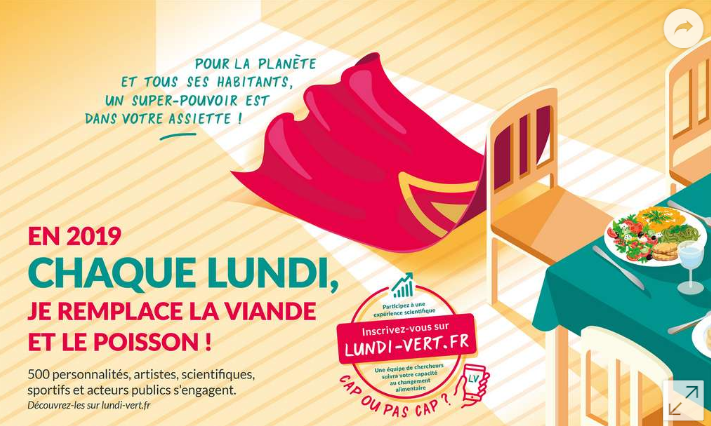 5.	Lisez le texte ci-dessous, puis répondez aux questions.	a. À quoi 500 personnalités nous encouragent-elles ? Citez les quatre parties des phrases où l’on	peut lire cela. 	b. Quelles sont les trois raisons pour participer au “lundi vert” ?6.	Cherchez sur Internet le fragment Lundi Vert : Aurélien Barrau (2’02’’). Regardez et écoutez, puis répondez aux questions. (https://vimeo.com/309266807)
	a. Qui est Aurélien Barrau ? Cochez ce qui n’est pas vrai. 	b. Qu’est-ce que le “lundi vert” pour lui ?  Complétez la phrase suivante.    Pour lui, c’est une action ___________________ et il espère que pas seul le lundi sera    _____________ mais que bientôt __________________________________ le sera. 	c. Pour lui, c’est une évidence de particper à cette action parce qu’il s’intéresse déjà à beaucoup	   de sujets en rapport avec cette campagne. Lesquels? Cochez-les.	d. Pourquoi prépare-t-il une ratatouille pour ses amis ?  	e. Que choisira-t-il au restaurant le lundi ? 7.	Parlez avec deux autres élèves. Répondez aux questions suivantes en français.	a. Et vous, serez-vous “cap ou pas cap(able)” de remplacer la viande et le poisson chaque lundi en 2019 (voir l’annonce de l’exercice 4) ? Motivez votre réponse.	b. Que pensez-vous de cette campagne ? Motivez votre réponse. Pensez aussi aux raisons pour y participer et aux possibilités pour remplacer la viande et le poisson."Lundi vert": une campagne pour un jour sans chair animaleUne campagne encourage les Français à préférer les végétaux à la viande et au poisson chaque lundi de 2019.Se passer de poisson et de viande chaque lundi. Tel est le défi lancé le mercredi 2 janvier par 500 personnalités dont Isabelle Adjani, Yann Arthus-Bertrand et Juliette Binoche. Dans une tribune publiée par Le Monde, elles affirment qu'il "existe aujourd'hui des raisons impératives de diminuer collectivement notre consommation de chair animale en France". Pour que le changement d'habitude se fasse en douceur, ces artistes, scientifiques ou défenseurs de l'environnement proposent un "lundi vert", une campagne lancée officiellement le 7 janvier 2019.Elle "a pour ambition de sensibiliser notre pays à la nécessité de modifier son comportement alimentaire pour des raisons qui s'additionnent : l'environnement, la santé et l'éthique animale".www.lexpress.frastronauteastrophysicienintéressé par la politiquephilosopheprofesseur à l’université de Grenoblela déforestationl’élevage industriel les gaz à effet de serre les maladies cardiovasculairesla malnutrition des humains les problèmes écologiquesle réchauffement climatiqueles violences envers les animaux